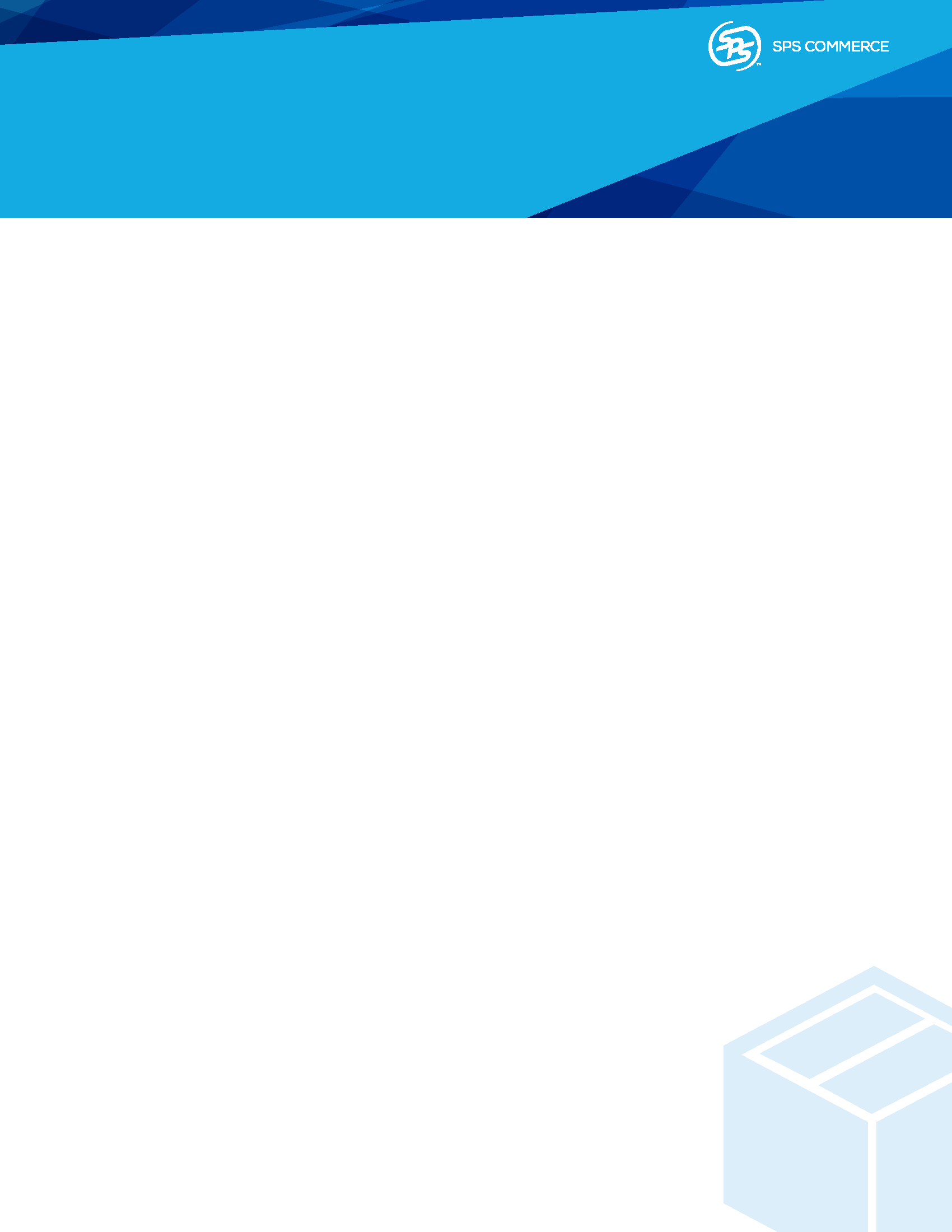 RÉSEAU UNIVERSALSERVICE INTÉGRÉ D’EXÉCUTION DE COMMANDESHypothèses du projetLes hypothèses de projet suivantes sont discutées lors du processus de pré-vente et restent en vigueur pendant toute la durée du projet.Service intégré d’exécution de commandes sur le réseau UniversalÀ moins d’avis contraire, le système existant pourra importer et exporter des données.Un format de données unique sera utilisé pour tous les documents intégrés, sur accord mutuel.Les clients ont ou auront la possibilité de transférer et récupérer des fichiers sur un site externe à l’intérieur du centre de données SPS ou de permettre à SPS de consulter et transférer/récupérer des fichiers sur un site du client, à moins d’indication contraire.Les fichiers sont acheminés au client par division et par transaction.Les échanges de fichiers sont réalisés avec une méthode de communication de données mutuellement convenue.Les noms de fichiers seront structurés selon les règles d’attribution de nom en vigueur chez SPS ou selon une autre méthode mutuellement acceptable.Le client peut fournir un environnement d’essai permettant aux systèmes de fonctionner en parallèle, à moins d’indication contraire.L’équipe informatique du client fournit des ressources qui faciliteront les phases de conception initiale, d’intégration et d’essai /déploiement conduisant à l’acceptation par l’utilisateur.	En cas de contradiction ou de divergence entre la version de langue anglaise du présent accored et toute autre version d'une autre langue, la version 	de langue anglaise prévaudra.SPS COMMERCE, INC. | P. 612-435-9400 | 333 South 7th St., Suite 1000, Minneapolis, MN 55402 |spscommerce.com2015DEC02